EPI READING BADGE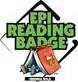 angleška bralna značkaKnjige, ki jih bodo dijaki brali v šolskem letu 2013/2014:1. letnik (gimnazija in predšolska vzgoja)EmmaThe Abc MurdersFalling Leaves2. letnik (gimnazija in predšolska vzgoja)MiddlemarchDeath on the NileOliver Twist3. letnik (gimnazija in predšolska vzgoja)MiseryAbout a Boy - originalAbout a Boy - IntermediateVse knjige so na voljo v šolski knjižnici.Tekmovanje bo potekalo v tednu med 10. in 14. marcem 2014.Mentorica angleške bralne značke v šol. letu 2013/2014 je Maja Hergan, prof., prijavite se pa lahko pri vseh profesoricah angleščine.